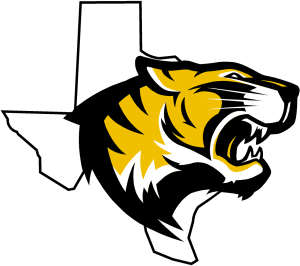 Randy Perry										Sybil NorrisSuperintendent									Asst. SuperintendentMalakoff ISDThe Malakoff ISD has approved a change to its policy for serving meals to children served under the National School Lunch Program and School Breakfast Program for the 2014–2015 school year. The change allows meals to be offered to all students at participating schools at no charge under the Community Eligibility Provision (CEP) program.  As a result, the federal household applications, used in the past to determine student meal fees for those schools, will no longer be collected by food service staff.All students will be offered a Breakfast and a Lunch at no cost at the following sites:Malakoff Elementary, 310 N. Terry, Malakoff, TX 75148Tool Elementary, 1201 S. Tool Dr., Tool, TX 75143Malakoff Middle School, 106 N. Cedar, Malakoff, TX 75148Gateway, 15201 FM 3062, Malakoff, TX 75148Leo Orr Campus, 1209 W. Royall Blvd., Malakoff, TX 75148For additional information please contact the following person:Malakoff ISDAttention:  Tanya Berry – Food & Nutrition Director310 N. TerryMalakoff, TX 75148   903-489-0313 ext. 304tanya.berry@malakoffisd.orgThe U.S. Department of Agriculture prohibits discrimination against its customers, employees, and applicants for employment on the bases of race, color, national origin, age, disability, sex, gender identity, religion, reprisal, and where applicable, political beliefs, marital status, familial or parental status, sexual orientation, or all or part of an individual’s income is derived from any public assistance program, or protected genetic information in employment or in any program or activity conducted or funded by the Department.  (Not all prohibited bases will apply to all programs and/or employment activities.) If you wish to file a Civil Rights program complaint of discrimination, complete the USDA Program Discrimination Complaint Form, found online at http://www.ascr.usda.gov/complaint_filing_cust.html, or at any USDA office, or call  (866) 632-9992 to request the form. You may also write a letter containing all of the information requested in the form. Send your completed complaint form or letter to us by mail at U.S. Department of Agriculture, Director, Office of Adjudication, 1400 Independence Avenue, S.W., Washington, D.C. 20250-9410, by fax (202) 690-7442 or email at program.intake@usda.gov. Individuals who are deaf, hard of hearing or have speech disabilities may contact USDA through the Federal Relay Service at (800) 877-8339; or (800) 845-6136 (Spanish). USDA is an equal opportunity provider and employer.